سازمان غذا و دارو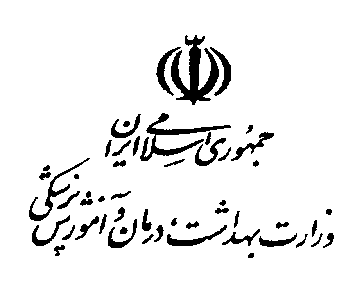 دانشگاه علوم پزشکی گناباد / معاونت غذا و داروفرم درخواست صدور□/ تمديد □/ اصلاح □پروانه ساخت1- نام و نشاني واحد توليدي 2- مشخصات واحد توليدي 3- پروانه ها 4- مشخصات فرآورده5-فرمول مواد تشکیل دهنده ترکیبات تشکيل دهنده فرآورده نهائی:نام و شماره یا شماره های ضوابط و مقررات ملی / بین المللی بهداشتی (مورد تایید سازمان غذا و دارو) مورد استناد در تهیه فرآورده (با ذکر شماره ویرایش و سال انتشار):   6-روش فرآوري7- ويژگيهاي فيزيكي، ميكروبي و شيميايي فرآورده نهايي: فرمولاسيون و ويژگيهاي فرآورده با ضوابط و مقررات ملی / بین المللی بهداشتی (مورد تایید سازمان غذا و دارو) مربوطه مطابقت دارد.         نام و نام خانوادگی مسئول / مسئولین فنی :                                         تاريج تكميل پرسشنامه:                                     امضاء آزمايشگاه كارخانه براي آزمايش فرآورده مورد تقاضا توانايي لازم را دارد.  نام و نام خانوادگی مسئول آزمایشگاه :                                             سمت :                                                امضاء وتاریخ رئیس اداره نظارت:                                                                                                       امضاء وتاریخواحد تولیدی :                                                                 آدرس کامل پستی :                                                    شناسه ملی شرکت:                                                            شماره تلفن :                                                           آدرس پست الكترونيك :                                                       نمابر : شماره ملی مدیرعامل:نوع واحد توليدي يا بسته بنديخوراکی و آشامیدنی 󠄀󠄀  بسته بندی   󠄀󠄀       آرايشي و بهداشتي    󠄀󠄀نوع فعاليتتوليدي و بسته بندی  󠄀󠄀      بسته بندي و ظروف    󠄀󠄀      فعاليتهاي ديگر 󠄀شماره و تاریخ مجوز فعالیت اقتصادی از ارگان ذیصلاح :                                                                   تاریخ اعتبار(در صورت وجود) :       شماره و تاریخ پروانه تاسیس و بهره برداري از وزارت بهداشت، درمان و آموزش پزشكي :                            تاریخ اعتبار(در صورت وجود) :     نوع خطوط تولیدی:  شماره و تاریخ مجوز فعالیت اقتصادی از ارگان ذیصلاح :                                                                   تاریخ اعتبار(در صورت وجود) :       شماره و تاریخ پروانه تاسیس و بهره برداري از وزارت بهداشت، درمان و آموزش پزشكي :                            تاریخ اعتبار(در صورت وجود) :     نوع خطوط تولیدی:  شماره و تاریخ مجوز فعالیت اقتصادی از ارگان ذیصلاح :                                                                   تاریخ اعتبار(در صورت وجود) :       شماره و تاریخ پروانه تاسیس و بهره برداري از وزارت بهداشت، درمان و آموزش پزشكي :                            تاریخ اعتبار(در صورت وجود) :     نوع خطوط تولیدی:  شماره و تاریخ مجوز فعالیت اقتصادی از ارگان ذیصلاح :                                                                   تاریخ اعتبار(در صورت وجود) :       شماره و تاریخ پروانه تاسیس و بهره برداري از وزارت بهداشت، درمان و آموزش پزشكي :                            تاریخ اعتبار(در صورت وجود) :     نوع خطوط تولیدی:  شماره و تاریخ مجوز فعالیت اقتصادی از ارگان ذیصلاح :                                                                   تاریخ اعتبار(در صورت وجود) :       شماره و تاریخ پروانه تاسیس و بهره برداري از وزارت بهداشت، درمان و آموزش پزشكي :                            تاریخ اعتبار(در صورت وجود) :     نوع خطوط تولیدی:  نام و نام خانوادگي مسئول/ مسئولین فنيرشته و مقطع تحصيليشماره و تاریخ پروانه مسئول/ مسئولین فنيتاریخ اعتبارشیفت مندرج در پروانهنشاني پستی:نشاني پستی:تلفن همراه , تلفن ثابت و آدرس ایمیل:تلفن همراه , تلفن ثابت و آدرس ایمیل:تلفن همراه , تلفن ثابت و آدرس ایمیل:نام فرآورده:                                                                                نام تجاری:                                              مورد مصرف :خوراکی□ آشامیدنی□  آرایشی□  بهداشتی□   پوشش بسته بندی□مشخصات بسته بندي :رديفنام ماده اولیهنام انگلیسینام شیمیایی در صورت وجودخلوص(در صورت نیاز)درصدرديفویژگیواحد سنجشمحدوده قابل قبولمحدوده قابل قبولنتیجه آزمونروش آزمونرديفویژگیواحد سنجشکمینهبیشینهنتیجه آزمونروش آزمون